Приложение №1 Сравните дроби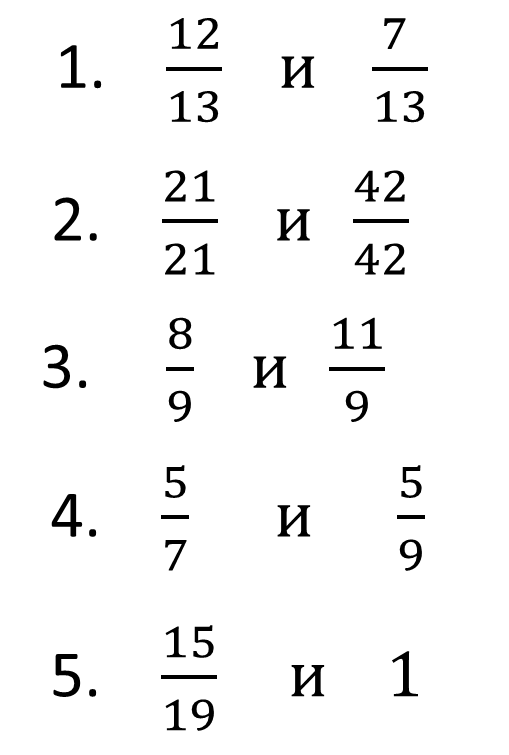 